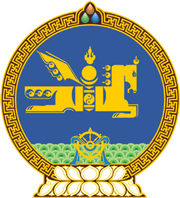 МОНГОЛ УЛСЫН ХУУЛЬ2021 оны 01 сарын 29 өдөр                                                                  Төрийн ордон, Улаанбаатар хотБАНКНЫ САЛБАРЫН ТОГТВОРТОЙ БАЙДЛЫГ ХАНГАХ ТУХАЙ ХУУЛЬД ӨӨРЧЛӨЛТ ОРУУЛАХ ТУХАЙ1 дүгээр зүйл.Банкны салбарын тогтвортой байдлыг хангах тухай хуулийн 4 дүгээр зүйлийн 4.1.3 дахь заалтыг доор дурдсанаар өөрчлөн найруулсугай: “4.1.3.“банкны системд нөлөө бүхий банк” гэж Банкны тухай хуулийн 3.1.20-д заасан банкийг;”2 дугаар зүйл.Энэ хуулийг 2021 оны 01 дүгээр сарын 29-ний өдөр баталсан Банкны тухай хуульд нэмэлт, өөрчлөлт оруулах тухай хууль хүчин төгөлдөр болсон өдрөөс эхлэн дагаж мөрдөнө.		МОНГОЛ УЛСЫН 		ИХ ХУРЛЫН ДАРГА				Г.ЗАНДАНШАТАР